UMW/AZ/PN-79/20			            		  	                         Wrocław, 30.07.2020 r.NAZWA POSTĘPOWANIA  Dostawa sprzętu medycznego na potrzeby jednostek Uniwersytetu Medycznego we Wrocławiu.Część 1Aparat do diagnostyki zaburzeń oddychania podczas snu na potrzeby Katedry i Zakładu Stomatologii Doświadczalnej Uniwersytetu Medycznego we Wrocławiu.Odpowiedź na pytanie WykonawcyZamawiający niniejszym odpowiada na pytanie dotyczące Specyfikacji Istotnych Warunków Zamówienia (dalej Siwz), zadane przez Wykonawcę:Pytanie :Dane naszego urzadzenia produkcji niemieckiej największego producenta w Europie urządzeń do badania zaburzeń oddychania.Dodatkowo nasze urządzenie ma szersze mozliwosci diagnostyczne przydatne w stomatologii np. badanie bruksizmu.Resp instrukcja obsługi w internecie na:………………………………………………  …………………………… mierzy następujące parametry:Przepływ / chrapanie (kaniula nosowa)Wysiłek oddechowy (brzuszny / piersiowy)Pozycję ciałaRuchy ciała Saturację TętnoPletyzmografięCiśnienie CPAPMarker pacjentaOpcjonalnie: ciągłe, nieinwazyjne ciśnienie tętniczebeat-to-beat- Holter ciśnieniowy i Holter EKG, bruksizmanaliza arytmii (opr. Schiller), EEG/EOG, PLM, EMGZalety urządzenia ………………………….:Kompletne urządzenie diagnostyczne do badania dorosłych i dzieciCiągły pomiar i rejestracja (ABPM) parametrów (beat-to-beat) – nie ominiemy żadnego pojedynczego zdarzeniaAktywne czujniki – dzięki zastosowaniu wbudowanego wzmacniacza oraz filtra, uzyskujemy najwyższą jakoś sygnału, a co za tym idzie pewność dokładności badaniaSynchroniczne rejestrowanie rożnych parametrów – korelacja między parametramiIntelligent Connect TM – automatyczna detekcja sensorów, co znacznie upraszcza obsługę urządzeniaDożywotnia, bezpłatna aktualizacja oprogramowaniaNiski koszt pojedynczego badania – pasy RIP wielorazowego użytku, wbudowany wydajny akumulator, dedykowane kaniule nosowe ze złączem Luer LockEkonomiczność zakupu urządzenia, które można opcjonalnie rozbudować np. o Holter ciśnienia nieinwazyjnego, ciągłęgo pomiaru ciśnienia tętniczego i EKG, bez użycia mankietów………………………………umożliwia podgląd sygnałów on-line na urządzeniach peryferyjnychMarkery Pacjenta (brak konieczności prowadzenia przez Pacjenta papierowych zapisów zdarzeń) …………………………………..  dzięki doskonałej czułości oraz modułowej budowie umożliwia po dodaniu odpowiednich czujników rozbudowę do pełnej Polisomnografii !!!Dane urządzenia: 11 kanałów wewnętrznych i dodatkowe 4 kanałyna złącze AUX – dajace możliwość rozbudowy do pełnej polisomnografii 
Automatyczne rozpoznawanie czujnika - nie wymaga montażuWaga 64 g razem z akumulatorem (baterią) - Idealny dla dzieciWymiary 83 mm x 55 mmWbudowany wydajny Akumulator litowo-jonowy - wielokrotnego ładowaniaTransfer danych przez USB, rozdzielczość sygnału 12 bitów.Indywidualnie regulowana częstotliwość próbkowania odOd 4 Hz do 512 HzWewnętrzna pamięć danych, pojemność 512 MB. Ładowanie akumulatora i transfer danych przez stację dokującąKolorowy wyświetlacz dotykowy o wysokiej rozdzielczości(320 x 240) pikseliCzy w związku z wymogami zasad przetargowych dopuścicie Państwo nasze urządzenie o parametrach podanych powyżej zbliżonych lub w wielu punktach lepszych od podanych w specyfikacji przetargowej ?Odpowiedź:Utrzymujemy bieżące zapisy z Arkusza informacji technicznej i nie dopuszczamy urządzenia o parametrach powyżej wskazanych. Decyzja ta została podjęta w oparciu o odbiegające parametry techniczne urządzenia przedstawionego powyższym pytaniem Wykonawcy do Siwz. Z upoważnienia Rektora UMWp.o. Kanclerza UMW /-/ dr med. Maciej Maria Kowalski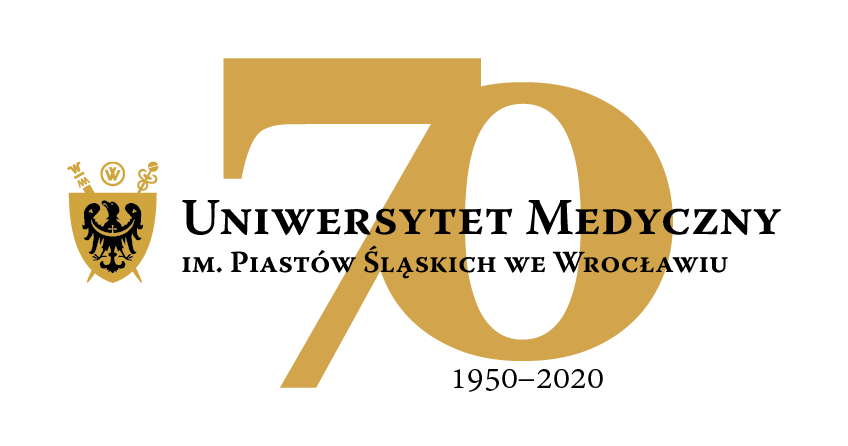 50-367 Wrocław, Wybrzeże L. Pasteura 1Dział Zamówień Publicznych UMWul. Marcinkowskiego 2-6, 50-368 Wrocławfaks 71 / 784-00-45e-mail: bozena.cedzynska@umed.wroc.pl 50-367 Wrocław, Wybrzeże L. Pasteura 1Dział Zamówień Publicznych UMWul. Marcinkowskiego 2-6, 50-368 Wrocławfaks 71 / 784-00-45e-mail: bozena.cedzynska@umed.wroc.pl 